

Vereniging van Taalspecialisten | postadres: Rijsven 44, 5645 KH Eindhoven | KvK: 61888524 | info@taalspecialisten.nl | www.verenigingvantaalspecialisten.nl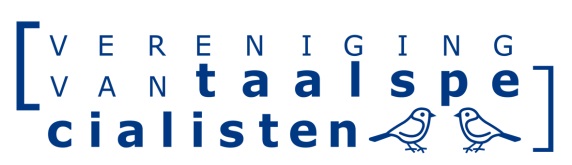 
Aanmeldformulier voor de voorjaarsconferentie van de Vereniging van TaalspecialistenHet einde van het vak begrijpend lezen?
op vrijdag 23 maart 2018
Vergadercentrum Meet & Discover, Stadsring 2, 3811 HR Amersfoort http://seats2meet.meet-en-discover.nl/ 
Kosten voor leden € 97,50 , voor niet-leden € 127,50.Leden die zich vóór 6 maart a.s. aanmelden, krijgen €12,50 korting en betalen dus €85. 
Inschrijving verplicht tot betaling. Na inschrijving ontvangt u via de mail een factuur, tevens bevestiging van inschrijving. De kosten dienen na ontvangst van deze factuur te worden voldaan, minimaal 7 dagen voor de conferentiedag.

BEVESTIGING DEELNAME 
Ja, ik wil deelnemen aan de voorjaarsconferentie van de Vereniging van Taalspecialisten op vrijdag 23 maart 2018. Vul de gegevens in en stuur dit formulier naar: Vereniging van Taalspecialisten Per post: 	Rijsven 44, 5645KH Eindhoven Per e-mail: 	info@verenigingvantaalspecialisten.nl 

Voor- en achternaam: 
Straat en huisnummer: 
Postcode en plaats: 
e-mail: 
Ik ben lid / ik ben geen lid    van de Vereniging van Taalspecialisten 

Factuuradres (indien afwijkend van persoonlijke adres)
Bedrijfsnaam: Straat en huisnummer: 
Postcode en plaats: e-mail:
